  		Profesor : Luis Gormaz Lazo
	           Curso: 5º básico
                        Asignatura: Educación Física y Salud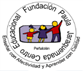 EVALUACIÓN FORMATIVA IINombre: ______________________Curso: _____ Puntaje: ____La siguiente actividad tiene como finalidad monitorear tu proceso de aprendizaje, es decir, verificar lo que has aprendido en las semanas anteriores. Recuerda que los contenidos trabajados fueron:Capacidades físicas condicionalesCapacidades físicas coordinativasHabilidades motoras básicasHábitos de higiene, posturales y vida saludableEsta evaluación deberá ser entregada como plazo máximo el viernes 5 de junio, a través de la plataforma Alexia o al correo luisgormazlazo@yahoo.esOA 1: Demostrar la aplicación de las habilidades motrices básicas OA 6: Ejecutar actividades físicas que desarrollen la condición física OA 11: Practicar actividades físicas y/o deportivasOA 9: Practicar actividades físicas en forma segura, demostrando la adquisición de hábitos de higiene, posturales y de vida saludableITEM I     PREGUNTAS DE SELECCIÓN MÚLTIPLE. Marca la respuesta correcta.1. Las Cualidades Físicas condicionales son:A. Destreza, agilidad, elasticidad, ritmo.B. Resistencia, velocidad, fuerza y flexibilidad.C. Resistencia, velocidad, elasticidad y equilibrioD. Ritmo, agilidad, fuerza y velocidad.2. Cuando hablamos de resistencia aeróbica nos referimos a:A. Actividades de larga duración y poca intensidadB. Actividades que hay que hacer mucha fuerzaC. Actividades de poca duración y poca intensidadD. Actividades de larga duración y mucha intensidad3. Si queremos hacer una actividad de velocidad correctamente, esa actividad debe ser:A. Larga e muy intensaB. Larga y poco intensaC. Corta e muy intensaD. Corta y poco intensa4. El ejercicio para trabajar la fuerza es:A. Ejercicios de estiramientoB. Carrera suaveC. Ejercicios de velocidad de reacciónD. Ejercicios con el peso de un compañero5. La flexibilidad se refiere fundamentalmente a:A. CarrerasB. SaltosC. PesasD. Estiramientos6. La actividad que NO entrena la resistencia es:A. EstiramientosB. NadarC. Trote 20 minutosD. Patinar7. La actividad que nos permite entrenar la velocidad es:A. Ejercicios de reacciónB. caminarC. PesasD. Flexo-extensión de codos8. Las Cualidades Físicas: A. Son fundamentales en cualquier deporteB. Son la resistencia, la flexibilidad, la fuerza y la velocidadC. Con el entrenamiento las vamos mejorandoD. A, B y C son correctas.9. ¿Cuál de los siguientes test físicos NO sirve para medir la resistencia aeróbica?A. 100 metros planosB. CooperC CafraD Milla 10. ¿Para qué sirve el calentamiento físico? a) Para mejorar el rendimiento en la actividad física, disminuir el riesgo de que se produzcan lesiones y preparar el cuerpo psicológicamente para la actividad física. b) Para ser más rápidos cuanto hacemos ejercicio y así mejorar nuestro rendimiento.c) Para jugar sin tener lesiones y disponer el cuerpo a una actividad física.d) Para calentar los huesos y músculos antes de una actividad física.11. ¿Cuáles son las partes del calentamiento? a) Movilidad articular y estiramiento b) Estiramiento y activación dinámica general c) Estiramiento y activación dinámica general d) Movilidad articular, activación dinámica general y estiramiento 12. ¿Cuál de estas acciones NO es un hábito de vida saludable?a) Ejerciciob) Dieta equilibradac) Sedentarismod) Deportes13. Cuando hablamos de movilidad articular nos referimos a:  a) Movimientos en los tendones b) Movimiento de los huesos c) Movimiento en las articulaciones d) Movimiento en los músculos15. ¿Qué hábito de higiene promueve la clase de Educación Física?a) Lavarse después de hacer actividad física.b) Utilizar polera de recambioc) Utilizar útiles de aseod) Todas las anteriores16. ¿Cuál de las siguientes Capacidades físicas coordinativas especiales NO corresponde?a) Ritmob) Equilibrioc) Resistenciad) Coordinación17. El cuerpo humano está conformado por:  A. Músculos, huesos, y raíces B. Músculos, Huesos, articulaciones y tendones C. Músculos, Articulaciones y sistemas D. Músculos, fosas, dedos18. El estiramiento permite ejercitar: A. las articulaciones B. Los huesos C. Los músculos D. Los tendonesITEM II      Preguntas de Desarrollo Escribe CORRECTO O INCORRECTO, según corresponda a cada hábito postural 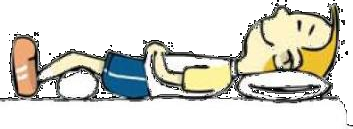 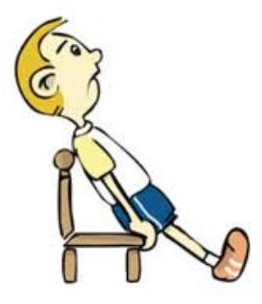 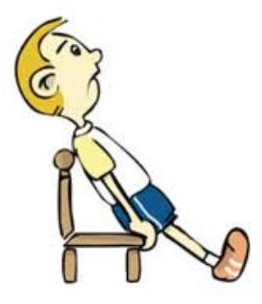             ____________	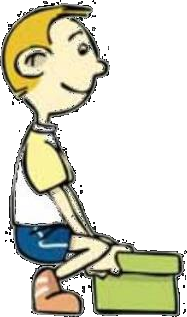 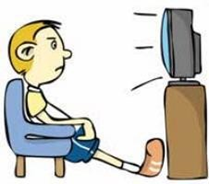 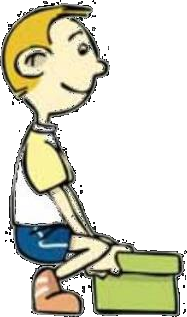 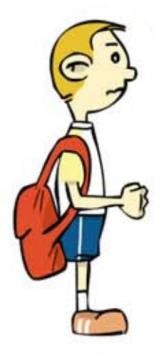 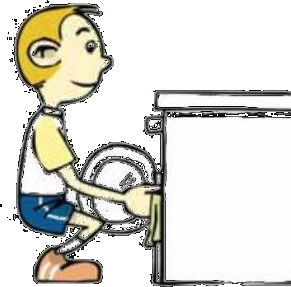 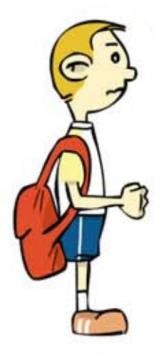 